Välkommen till 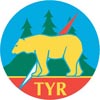 PROPAGANDANTisdagen 1 maj 2012Långdistans, deltävling i Lilla VMPMSamling	Ulvsby IP, Ulvsby. 
Vägvisning från väg 63, 8 km norr om E 18.Parkering	Parkering längs väg och på asfalterad yta. Avstånd till Arena max 700 m. Start	Första start kl. 11.00. Efteranmälda är lottade in i ordinarie startlista. 
Avstånd 900 m (väg och stig) för samtliga klasser, markerad med orange/vit snitsel.
Överdragskläder kan lämnas vid start och hämtas vid klubbhuset vid Arena.Ändrade klasser	Sammanslagna klasser H18 till H20, D45 till D40.
Klasserna D18, D20, D75, H17-20 kort och H21 kort utgår.
Nummerlappar 	Till deltagare i Lilla VM (H/D 10, 12, 14 och16), självservering vid start. Kontrolldefinitioner	Självservering i startfållan.Direktanmälan	För klasserna H/D 10, U-klasser, inskolningsklass och Öppen Motion. Anmälan görs på Arena mellan 10.00 – 11.00. 
Fri starttid mellan 10.30 och 12.00.Karta	Lindrågen. Reviderad av Per Bengtsson våren 2012. Ekvidistans 5 m. 
Skala 1:15 000 för klasserna HD 16, 18, 20 och 21 samt för H17-20 och ÖM6. 
1:10 000 övriga klasser.
FärglaserutskriftTerräng	Småkuperad skogsmark bestående av i huvudsak barrskog i varierande ålder. I terrängen finns detaljrika höjdpartier, storskog och sankmarker. Mestadels god sikt. Lättare banor går i skogsmark med ett sammanhållet väg-/stignät. 
OBS! Alla klasser korsar väg in mot mål. Se upp för trafik, vakter finns.Vätska	Finns på de längre banorna.Stämplingssystem	SportIdent, dock ej SI-card 9. Hyrbricka 25 kr. Ej återlämnad bricka debiteras med 350 kr.Skuggning	Skuggning är tillåtit i klasserna U1, U2, inskolning, ÖM 1 och ÖM 2.Miniknat	Start 9.30 – 10.45. Kostnad 20 kr.Barnpassning		Finns i anslutning till arena. Ingen kostnad.Priser	Antal priser per klass anslås på Arena. I klasserna H/D 35 och uppåt lottas det ut ett pris bland vinnarna i damklasserna respektive herrklasserna.
OBS! Samtliga deltagare i Inskolning, U1 och U 2 hämtar ut pris i samband med målgång.
Prisutdelningen startar med ett godisregn!Maxtid		2.5 timmarResultat	Resultat kommer efter tävlingens genomförande att läggas ut på Eventor och Winsplit  Dusch	Tempererad dusch utomhus i anslutning till TC.Toalett	Toaletter finns vid Arenan. Servering	Marka finns på Arena och erbjuder korv, smörgås, fikabröd, godis och dryck.Sjukvård	Inomhus vid Arenan.Banläggare                	Börje RåbergTävlingskontrollant  	Sören Johansson, VOF Bankontrollant		Bengt LevinTävlingsledare          	Tone Hollowell, 070-5572259, tone@hollowell.se                                Bitr. tävlingsledare  	Marie Alfredsson, 073-3970845, marie.alfredsson@karlstad.se        Välkomna önskar OK Tyr